SENTENZAN.R.G. CRON.REP.Scioglimento matrimoniosenza figli minori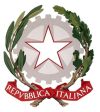 REPUBBLICA ITALIANAIN NOME DEL POPOLO ITALIANOTRIBUNALE DI PAVIAIl Tribunale riunito in camera di consiglio e così compostoDott.             	                                                                         PresidenteDott.        	                                                                                      Giudice Dott.                                                                                                 Giudice ha pronunciato la seguenteSENTENZAnella causa civile di I Grado iscritta al n.                          /                     R.G. promossa daCF con il patrocinio dell’Avv. e con domicilio eletto in e daCF con il patrocinio dell’Avv. e con domicilio eletto in E con l’intervento del pubblico ministero, che nulla ha oppostoLe parti hanno rassegnato le seguenti conclusioni:MOTIVI DELLA DECISIONERileva il Collegio che la domanda di scioglimento del matrimonio proposta dai ricorrenti è fondata e deve pertanto essere accolta.Infatti è stata depositata la copia del decreto con cui il Tribunale di …………………..  , in data …………, ha omologato la separazione personale dei coniugidella sentenza, passata in giudicato, con cui il Tribunale di ……………  , in data …………, ha pronunciato la separazione personale dei coniugi; dell’atto di negoziazione assistita stipulato in data ………………...Le certificazioni anagrafiche dimostrano, poi, che i coniugi non vivono più insieme. Si deve pertanto ritenere provato che la separazione si è protratta ininterrottamente e che si sono quindi verificati i presupposti per la pronuncia dello scioglimento del matrimonio.PER QUESTI MOTIVIil Tribunale, definitivamente pronunciando, così statuisce:pronuncia lo scioglimento del matrimonio contratto ail giorno da e da (atto n.                , parte I, del registro degli atti di matrimonio dell’anno                      );ordina all’ufficiale dello stato civile del comune suddetto di procedere all’annotazione della presente sentenza e alle ulteriori incombenze previste dalla legge;recepisce le condizioni indicate dalle parti, sopra riportate e da intendersi qui integralmente trascritte.Pavia, Il Giudice relatore ed estensoreIl Presidente